Minutes of February 6, 2024Congregational Special Meeting to Vote on BylawsAndState of the Fellowship MeetingStart: 6:03 p.m. Special meeting opensSarah Walker, Board president opened the meeting and sounded chimes	Land acknowledgement	Chalice lighting	John Collins appointed as Parliamentarian for meetingElizabeth Walker, Board secretary reports that there are 331 members of record and 109 are in attendance, so we have a quorum.Larry Morrell, Board vice president	Purpose of meeting: to vote on revised bylaws	Background of work completed	Call for motion to adopt the revised bylaws as presentedGary Nelson moves, Carl Allen secondComments from the floor with Healthy Community Team members assisting:	Kendra Golden suggests a word change.	Johanna Saunders asked for clarification on remote/proxy or in person voting. Larry Morrell provided input.6:20pm – Discussion closed with no further questions or discussion.Collection of votes for counting.15 minute break while votes are counted.Return for vote results:Sarah Walker announced 116 or 94% yea with 7 or 6% nay, so the new bylaws are passed. We had 109 attending with 123 total votes including proxies.Motion to adjourn the special meeting by Katie Franco, second by Carmen Myles6:39 – State of the Fellowship Meeting opens in song.Sarah Walker and Diane Hass provide information on Shared Governance and the Program Council model.Beau Ohlgren provides information on family ministry sharing that QUUF may be hosting the Youth Con in April.Rev Linda Hart provides information on developmental ministryBruce Zalnaraitis, Treasurer, and Deb Carroll provide information on QUUF financial status – see chart below.Mary Tyburski, Board member leads the congregation in a 10-minutes share, in place with seat neighbors, about their experience of this meeting.Sarah Walker provided closing	Song	Extinguish the chalice7:40 endRespectfully submitted, Roseanna Almaee, Board member and meeting recording secretary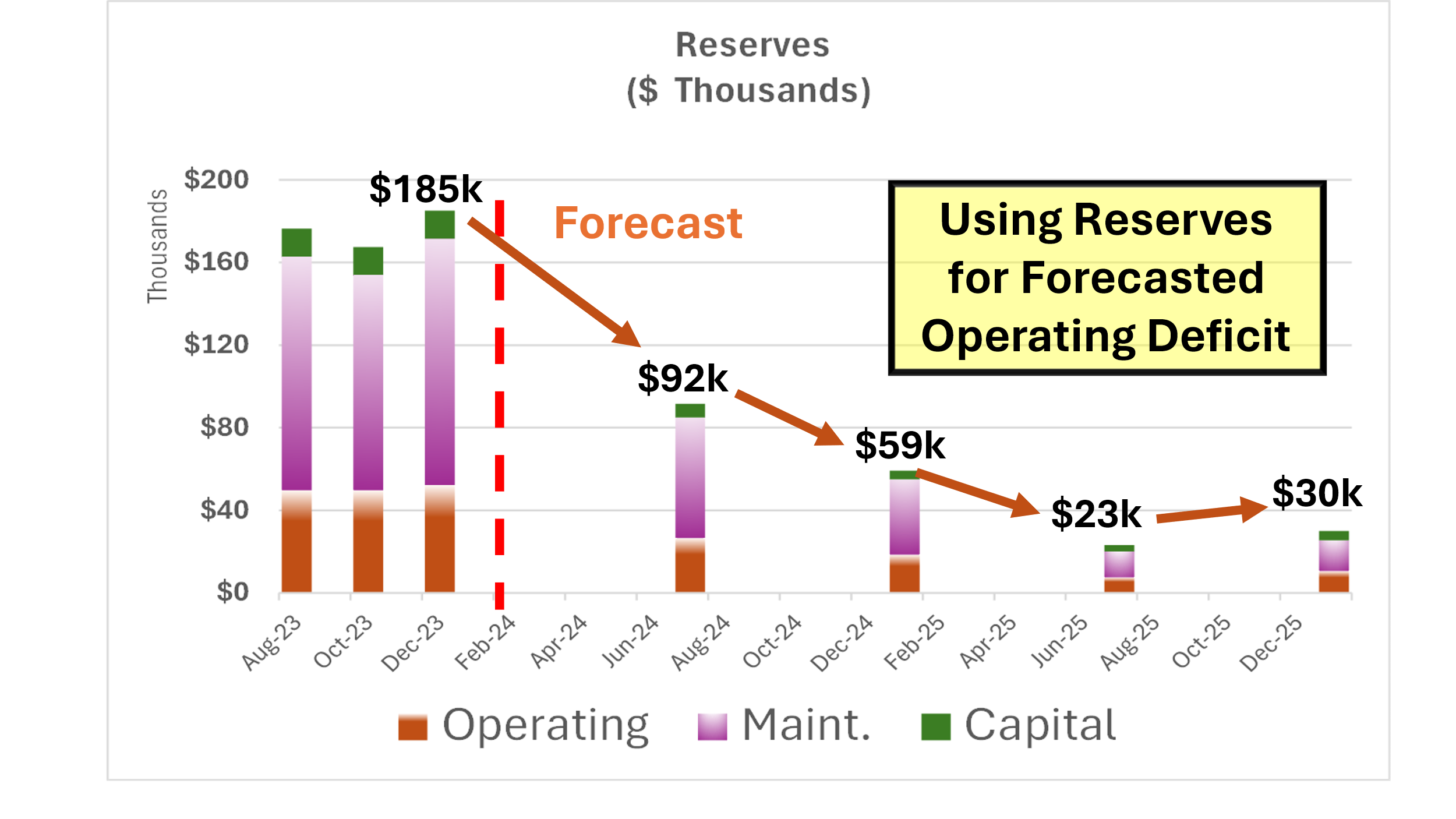 